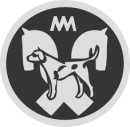 Anmeldung Meuteball 26. Januar 2019 Mit Bitte um Rücksendung bis zum 14. Januar 2019 an: Fax: 04154-6581 *** Mail: felicitas.wahl@gmail.com *** Post: Felicitas Sponagel, Pfefferberg 20, 22946 Grossensee Am Meuteball 2019 nehmen wir mit folgenden Personen verbindlich teil: Titel, Name, Vorname, Beruf, Alter  	 	 	 	 	 	 	 	 Titel, Name, Vorname, Beruf, Alter  	 	 	 	 	 	 	 	 Titel, Name, Vorname, Beruf, Alter  	 	 	 	 	 	 	 	 Titel, Name, Vorname, Beruf, Alter  	 	 	 	 	 	 	 	 Titel, Name, Vorname, Beruf, Alter  	 	 	 	 	 	 	 	 Die Kosten betragen pro Erwachsenen 90 Euro und für Jugendliche bis 25 Jahre / in der Ausbildung 65 Euro. Bitte überweisen Sie den Betrag vorab auf das unten angegebene Konto. Der Aufschlag an der Abendkasse beträgt sonst jeweils 20 Euro. Rückerstattungen bei Absage sind ab dem 14. Januar 2019 leider nicht mehr möglich. Bitte haben Sie dafür Verständnis. Kontoinhaber: Felicitas Sponagel IBAN: DE28 2004 0000 0381 0140 13 Verwendungszweck: "Meuteball 2019/ Name / Anzahl Personen" Den Gesamtbetrag in Höhe von               € überweise ich spätestens bis zum 14. Januar 2019 auf oben genanntes Konto. Eine verbindliche Zusage gilt erst mit Geldeingang. Name Anschrift  Email Ort, Datum, Unterschrift  	 	 	 	 	 	 	 	 	 